 Reutlingen, den 15.01.2021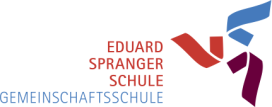 Andauernde Schulschließung - Corona-Virus – Notbetreuung﻿Liebe Eltern, liebe Erziehungsberechtigte,Ministerpräsident Winfried Kretschmann hat an diesem Donnerstag entschieden, dass Kindertageseinrichtungen, die Kindertagespflege und die Grundschulen auch in den nächsten Wochen geschlossen bleiben. Die aktuellen Maßnahmen bleiben vorerst bis 31.01.2021 in Kraft. Gemäß den Vorgaben durch das Kultusministerium, haben wir bis dahin folgende Regelungen gefunden:Allgemeine Informationen:Alle Klassen erhalten Fernunterricht. Die Klassenlehrer*innen und Lerngruppenleiter*innen versenden für die Lerngruppe wichtige Informationen. Bitte achten Sie darauf, dass Ihre Kinder an diesem Pflichtunterricht teilnehmen. Bei Krankheit entschuldigen Sie bitte Ihre Kinder beim Lerngruppenleiter*in, denn es gilt weiterhin die Schulpflicht.Die Unterrichtsmaterialien befinden sich auf unserer Schul-Cloud: https:// esscloud.reutlingen.deFür die Klassen 1 – 7 findet eine Notbetreuung statt. Es wird ein kleines Mittagessen angeboten. Das Anmeldeformular entnehmen Sie bitte unserer Homepage www.sprangerschule.net. oder dem Anhang. Bitte schicken Sie das ausgefüllte Formular spätestens bis Samstag, 16.01.2021 zurück an spranger-schule@reutlingen.de oder werfen Sie es in den Briefkasten der Schule ein.Es dürfen laut der Verordnung des Kultusministeriums nur die Kinder an der Notbetreuung teilnehmen, deren beide Elternteile/Alleinerziehende durch ihre berufliche Tätigkeit an der Betreuung der Kinder verhindert sind.Das Sekretariat ist während der Schulschließung von Montag - Donnerstag bis 15 Uhr und freitags bis 12 Uhr besetzt. Wenn es Probleme mit den Passwörtern beim Einloggen gibt, können Sie sich von Montag bis Freitag von 9.00 bis 11.00 Uhr im Jitsiraum:https://jitsi.kmz-reutlingen.de/ESSAdministrator an Herrn Saile oder Herrn Schuller wenden. Bitte haben Sie etwas Geduld, falls sich Herr Saile/Herr Schuller gerade mit anderen Schüler*innen besprechen. Im Anhang befindet sich ein weiteres Dokument zur Erreichbarkeit der Schulsozialarbeit.Informationen zur Grundschule:Die Klassen 1 bis 4 arbeiten auch in den kommenden zwei Wochen an ihren Lernpfaden und den dazugehörigen Aufgaben. Die Ausgabe der Lernpakete erfolgt in Absprache mit den Klassenlehrern*innen entweder persönlich vor Ort an der Schule oder per Einwurf in den Briefkasten bzw. per Mail und Cloud.  Die Lehrer*innen stehen in ihren Kontaktzeiten oder nach Vereinbarung für Fragen und Anliegen zu Verfügung.Informationen zur Stufe 5-7:In den Lerngruppen 5-7 findet der Unterricht über die Cloud statt. Die Lehrer*innen stellen bis Sonntag die Materialien für die aktuelle Woche ein. Die Schüler*innen haben dann Zugriff auf die Lernpfade, Arbeitsblätter und Informationen, an denen sie in der Woche arbeiten. Ergänzt wird dies durch Onlineunterricht. In diesem bekommen die Schülerinnen und Schüler Input zu den Onlineaufgaben. Es werden Fragen beantwortet und die Lehrer*innen haben die Möglichkeit bei den SuS nachzufragen, wie weit sie mit den Aufgaben sind, und ggf. Hilfestellung zu geben. Zu Beginn dieser ersten Woche ist die Plattform Jitsi leider  nicht optimal gelaufen. Das war in ganz Baden Württemberg so und klappt nun besser, da die Serverkapazitäten landesweit erhöht wurden. Informationen zur Stufe 8-10:In den Lerngruppen 8-10 findet Online-Unterricht nach Stundenplan statt. Ausgenommen sind die Fächer Sport, BK, Religion, Ethik und Kunst. Im Onlineunterricht gibt es - wie im Schullalltag – Inputphasen oder individuelle Arbeitszeit, in denen die Lehrer*innen Rückfragen beantworten oder Hilfestellungen zu den Aufgaben anbieten. Begleitet wird der Unterricht über die Schulcloud. Die Schüler*innen haben Zugriff auf die Lernpfade, Arbeitsblätter und Informationen. In den Abschlussklassen wird es weiterhin Termine geben, an denen die Schüler*innen an der Schule sind, um anstehende und prüfungsrelevante Lernzielkontrollen zu schreiben. Informationsveranstaltung Klasse 1 und 5 / Tag der offenen TürDie Infoveranstaltungen für die Klassen 1 und 5 finden jeweils per Livestream statt: 19.01.20:30	 Infoveranstaltung Klasse 1                  	 https://lra-rt.streamingnow.de.                    	 Passwort: re44xz26.01.2021 	 Infoveranstaltung Klasse 5                  	 https://lra-rt.streamingnow.de.                     	 Passwort: re44xz04.02.2021    Tag der offenen Tür   muss leider entfallen.Momentan ist noch nicht abzusehen, was in den kommenden Wochen passieren wird. Wir werden Sie über unsere Homepage und durch die E-Mails auf dem Laufenden halten.Bitte bleiben Sie gelassen und bleiben Sie vor allem gesund. Mit herzlichen Grüßen Gabriele Kupfer und Jasmin Merkel